Spett. le COMUNE DI ROCCA PRIORASettore Socio CulturaleBANDO UTENZE: CONTRIBUTI A RIMBORSO DEL PAGAMENTO DI UTENZE DOMESTICHE (Gas-Luce-Acqua-Tari) A FAVORE DI NUCLEI FAMILIARI CHE SI TROVANO IN DIFFICOLTÀ ECONOMICHE O IN CONDIZIONE DI PARTICOLARE VULNERABILITÀ, ANCHE A SEGUITO DELLA SITUAZIONE DI EMERGENZA SANITARIA DA COVID-19Il/la sottoscritto/a 		, Codice Fiscale 	, di cittadinanza 		, residente in Rocca Prioraindirizzo (via/n.civico) 		, indirizzo email (obbligatoria e leggibile) 	______________________, tel.  		C H I E D El’assegnazione di un contributo economico a rimborso di utenze domestiche a favore del proprio nucleo familiare in quanto aggravato dagli effetti economici derivanti dall’emergenza sanitaria da COVID-19.Il/La sottoscritto/a, a conoscenza di quanto prescritto dall’art. 76 del D.P.R. 28/12/2000, n. 445, sulla responsabilità penale cui può andare incontro in caso di dichiarazioni mendaci, ai sensi e per gli effetti di cui all’art. 46 del citato D.P.R. n. 445/2000 e sotto la propria personale responsabilità,D I C H I A R Adi essere residente nel Comune di Rocca Prioradi essere regolarmente soggiornante (se cittadino straniero)di essere in possesso di Isee / Isee corrente in corso di validità non superiore a                        € 20.000,00odi aver sostenuto nel corso dell’anno 2021 il pagamento di fatture di utenze domestiche (Gas-Luce -Acqua -Tari) per un importo complessivo superiore a € 350,00, come da ricevute di pagamento allegate: (non allegare tutte le ricevute del 2021 ma soltanto quelle che servono ad attestare la spesa di massimo € 350.00)Il/La sottoscritto/a:prende atto che, ai sensi del Regolamento UE 2016/679 “Codice in materia di protezione dei dati personali”, i dati personali indicati nel presente modulo saranno trattati solo ed esclusivamente per gli scopi a cui il procedimento, per il quale si richiede la dichiarazione di cui sopra, si riferisceprende atto che, sui dati dichiarati, il Comune di Rocca Priora potrà effettuare controlli da parte degli organi preposti, ai sensi dell’articolo 71 del D.P.R. n. 445/2000 e ai sensi dell’articolo 4, comma 2, del decreto legislativo 31 marzo 1998, n. 109, e dell’articolo 6, comma 3, del decreto del Presidente del Consiglio dei Ministri 7 maggio 1999, n, 221, e successive modificazioniautorizza gli operatori del Comune di Rocca Priora a contattare INPS, datori di lavoro e terzi al fine di verificare la veridicità della presente dichiarazioneprende atto che ogni comunicazione del Comune di Rocca Priora inerente al procedimento avviato con la presente istanza verrà effettuata utilizzando l’indirizzo email sopra indicato e, in tal senso, si dichiara d’accordoe C H I E D Eche il pagamento dell’eventuale contributo concesso avvenga:con accredito sul seguente conto corrente bancario/postaleintestatario conto:  		                                                                                                           Codice Fiscale:  	 IBAN (leggibile)e allegare fotocopiase non intestatario/a di un conto corrente bancario/postale, tramite riscossione presso la Tesoreria ComunaleA tal fine si allega:copia documento d’identità/riconoscimento del richiedentecopia del regolare titolo di soggiorno per i cittadini appartenenti a Stati esterni all’Unione Europeacopia delle ricevute di pagamento di utenze domestiche (non allegare tutte le ricevute del 2021 (ma soltanto quelle che servono ad attestare la spesa di massimo € 350.00)per un importo non superiore a € 350,00copia codice IBAN rilasciato dalla Banca e/o Posta Carta Evolution, con relativo intestatarioRocca Priora,  	Il/La richiedenteDichiaro di aver preso visione della INFORMATIVA TRATTAMENTO DATI PERSONALI in calce: Data e luogo  	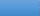 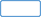 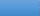 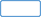 Firma   	MODELLOINFORMATIVA SUL TRATTAMENTO DEI DATI PERSONALI CONFERITI CON IL PRESENTE MODULO E RESA AI SENSI DEL REG. UE N° 679/2016 (GDPR)Il Regolamento (Ue) 2016/679 di seguito “GDPR” e ss.mm. relativo alla protezione delle persone fisiche con riguardo al trattamento dei dati personali, prevedono la tutela delle persone fisiche per quanto concerne il trattamento dei dati personali.La presente informativa Le viene fornita, in attuazione della disciplina sopra indicata, per illustrare le informazioni relative al trattamento dei Suoi dati personali e sull’esercizio dei suoi diritti e si riferisce al procedimento identificato.Secondo le normative citate, il Titolare del trattamento è responsabile che questo avvenga in base ai principi di: liceità, correttezza e trasparenza, limitazione delle finalità, minimizzazione dei dati, esattezza, criteri di conservazione, integrità e riservatezza.Il Titolare del trattamento è il Comune di Rocca Priora nella persona del Sindaco pro tempore. Il Delegato del titolare è il Dirigente del Settore Welfare, Servizi Sociali e Sport dell’Ente, l’incaricato del trattamento è designato dal Delegato per il trattamento dei dati in oggetto.Tali dati possono essere trattati da altri soggetti terzi, ai quali il Comune di Rocca Priora affida talune attività, o parte di esse, funzionali all'erogazione del servizio. In tal caso detti soggetti saranno designati come Responsabili o Incaricati del trattamento.Ai Responsabili o agli Incaricati, eventualmente designati, il Comune di Rocca Priora impartirà adeguate istruzioni operative, con particolare riferimento all'adozione delle misure minime di sicurezza, al fine di poter garantire la riservatezza e la sicurezza dei dati. Il trattamento sarà effettuato secondo modalità manuali e informatizzate.I dati trattati si dividono in due tipologie:volontariamente conferiti (riportati nel modulo di istanza)dati acquisiti dall’Amministrazione Comunale presso altre Pubbliche AmministrazioniIl conferimento dei dati richiesti è obbligatorio per l’espletamento delle attività necessarie al procedimento amministrativo in oggetto, l’eventuale rifiuto potrebbe comportare la mancata conclusione del procedimento.I dati personali, oggetto di trattamento vengono trattati presso le sedi del Comune di Rocca Priora o presso quelle di incaricati/responsabili designati.I dati potranno essere comunicati a altri Enti, Pubbliche Amministrazioni e le persone fisiche o giuridiche aventi diritto, nei casi previsti dalla Legge 241/1990 (“Nuove norme in materia di procedimento amministrativo e di diritto di accesso ai documenti amministrativi”) ove applicabile, in caso di controlli sulla veridicità delle dichiarazioni, art 71. del D.P.R. 445/2000 (“Testo unico delle disposizioni legislative e regolamentari in materia di documentazione amministrativa), e nei casi previsti dalla normativa sull’accesso civico (semplice o generalizzato) di cui all’art. 5 del D. Lgs 33/2013I dati, laddove previsto per legge e limitatamente a quelli necessari, possono essere oggetto di pubblicazione sul sito web del Comune di Rocca PrioraIn "Amministrazione Trasparente" in attuazione di obblighi di pubblicazione di cui al D. Lgs. n. 33/2013all'albo pretorio online degli atti (D.Lgs. 267/2000)I dati sono conservati in una forma che consente l'identificazione dell'interessato per un periodo di tempo non superiore a quello necessario agli scopi per i quali essi sono stati raccolti o successivamente trattati. I dati personali possono essere conservati per periodi più lunghi a condizione che siano trattati esclusivamente a fini di archiviazione nel pubblico interesse. Successivamente i dati vengono cancellati fisicamente, logicamente o disattivati (in questo ordine di preferenza) a seconda delle possibilità offerte dal sistema che contiene il dato.I diritti che Lei può esercitare sono:chiedere l'accesso ai dati personali;chiedere la rettifica;chiedere la cancellazione, fermo restando che tale diritto non si applica per l'adempimento di un obbligo legale che richieda iltrattamento previsto dal diritto dell'Unione o dello Stato membro cui è soggetto il titolare del trattamento o per l'esecuzione di un compito svolto nel pubblico interesse oppure nell'esercizio di pubblici poteri di cui è investito il titolare del trattamento;chiedere la limitazione del trattamento;di opporsi al trattamento;chiedere la portabilità.a cui Lei potrà rivolgersi per fare valere i sui diritti.Il Comune di Rocca Priora si riserva il diritto di aggiornare la presente informativa in qualsiasi momento; l'utente si impegna a visitare periodicamente la presente sezione al fine di prendere visione delle eventuali modifiche apportate.